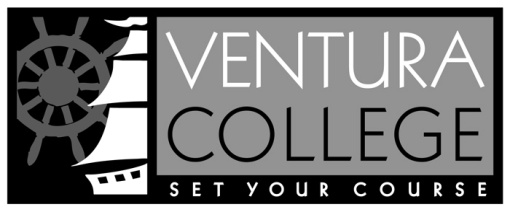    Spring 2022 Travel Fund Request Form Please attach to your Chrome River Funding RequestIf you Opt Out, you may not request funds from the travel poolFor conference attendance from January 10 –June 30, 2022Approval date and amount (For PD use only):			Prior to the activity:Fill out Pre- Approval Request in your Chrome River Account (in Work Life tab on your portal)Indicate in Chrome River comments you are asking for Travel Pool FundsIn Chrome River, please indicate the dates from submission to completion of activity (not just dates of conference)In the Allocations- choose Academic Senate FOAPComplete this formIf attending Virtual Conference, Pre-approval is not necessary, select “Expense” reportSubmit a completed Proposal Form Send to Gigi at mtfiumerodo@vcccd.edu for review along with any supporting documentationOnce returned with your approved amount- attach to your Chrome River requestAfter the activity:Upload receipts in Chrome RiverAdditional Details:1. Please describe conference: 2. Are you a presenter at the conference? Would you be willing to share what you learn to the larger campus community?  3. Have you received funds from the travel pool in the past?  Yes 		  No 		 If so, what semester and year and what amount? 									IF YOU DO NOT TRAVEL, PLEASE NOTIFY Lisa Smith or Gigi Fiumerodo. THANK YOU.FUNDS MUST BE ENCUMBERED BEFORE: April 1st, 2022. PAPERWORK MUST BE IN BEFORE June 20thLink to Chrome River Zoom training (20 minutes): https://vcccdventura.sharepoint.com/sites/VC_ProDevCC/SitePages/January-6,-2022.aspxName/Email (indicate FT or PT)Submittal DateDivision/DeanAmount RequestedTitle of ConferenceVirtual Y /NDates of ConferenceLocation (if on site)